Protestantse Gemeenten 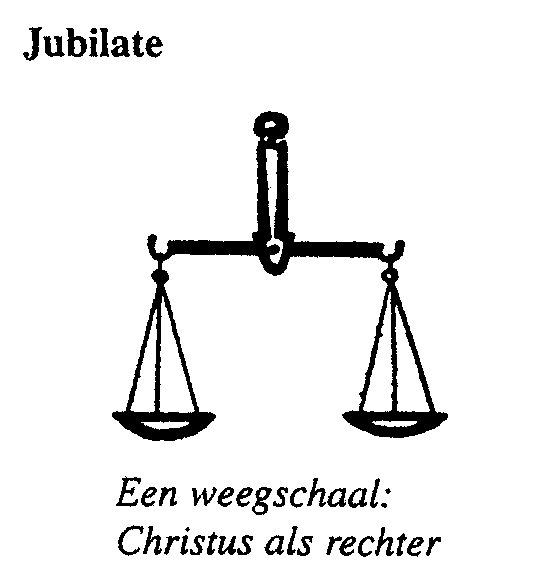 Scharmer-Harkstede  /  Slochteren  /  De WoldkerkenZondag 25 april 2021   -   zondag ‘Jubilate’Dienst in ‘De Graankorrel’ te HarkstedeVoorganger:  ds. Harry EringaOrganist:  Ubo BoltOrgelspel WelkomOpening: Gedicht 		Tussen de rozenslingers en het groendanste een rei van kinderen in 't plantsoen.Zij zongen: 'Herder, laat je schaapjes gaan!'Wat zult gij, land, tegen de wolven doen?Votum en groetOpeningslied: Lied 23d : 1 en 4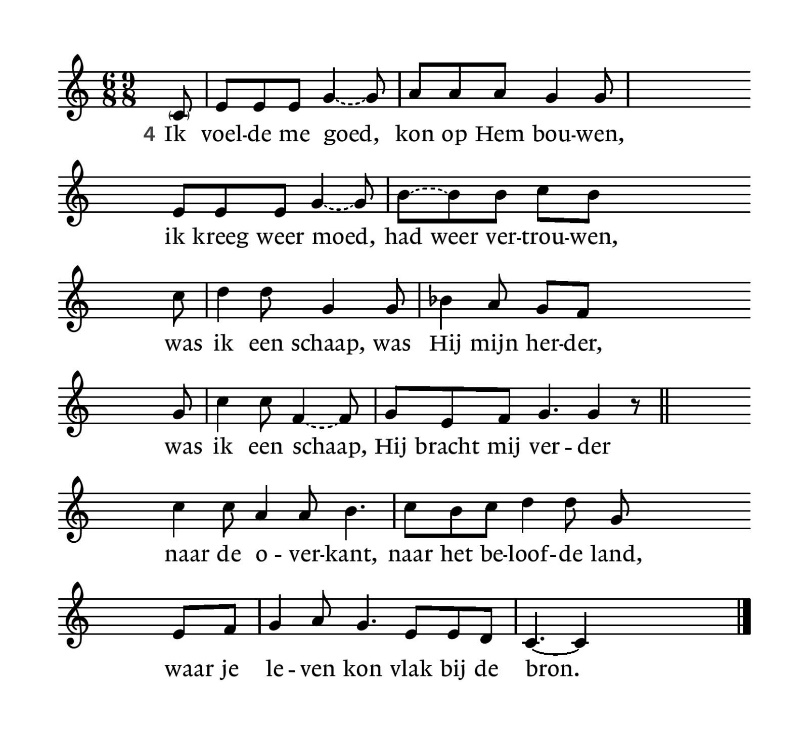 1. Was ik een schaap, was Hij mijn herder,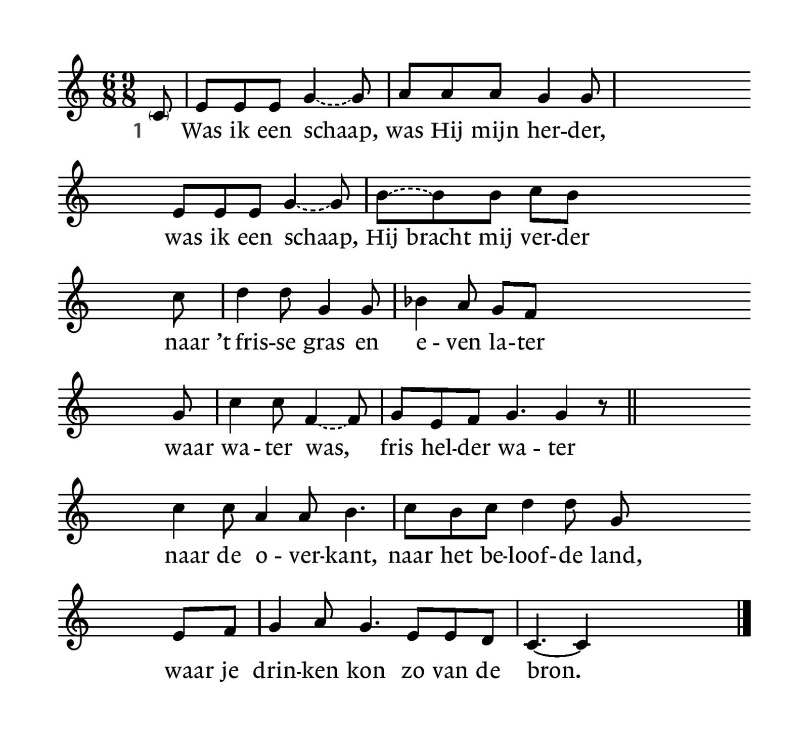 was ik een schaap, Hij bracht mij verdernaar 't frisse gras en even laterwaar water was, fris helder waternaar de overkant, naar het beloofde land,waar je drinken kon zo van de bron.4. Ik voelde me goed, kon op Hem bouwen,ik kreeg weer moed, had weer vertrouwen,was ik een schaap, was Hij mijn herder,was ik een schaap, Hij bracht mij verdernaar de overkant, naar het beloofde land,waar je leven kon vlak bij de bron.Gebed (voor de nood van de wereld)Kindermoment Lezing 1: Ezechiël 34 : 1 - 10 341De HEER richtte zich tot mij: 2‘Mensenkind, profeteer tegen de herders van Israël, profeteer en zeg tegen hen: “Dit zegt God, de HEER: Wee jullie, herders van Israël, want jullie hebben alleen jezelf geweid! Horen herders niet hun schapen te weiden? 3Jullie eten wel van hun kaas, jullie gebruiken hun wol voor je kleren en jullie slachten de vette dieren, maar de schapen weiden, dat doen jullie niet. 4Zwakke dieren hebben jullie niet laten aansterken, zieke dieren niet genezen, gewonde dieren niet verbonden, verjaagde dieren niet teruggehaald, verdwaalde dieren niet gezocht – jullie hebben de dieren hard en wreed behandeld. 5Zonder herder raakten ze verstrooid, en werden ze door wilde dieren verslonden. Mijn schapen zijn verstrooid, 6ze dwalen rond in de bergen en hoog in de heuvels; over heel het aardoppervlak raken ze verstrooid, en er is niemand die naar ze omziet, niemand die naar ze op zoek gaat.7Daarom, herders, luister naar de woorden van de HEER: 8Zo waar ik leef – spreekt God, de HEER –, mijn schapen hadden geen herder, ze werden weggeroofd en door de wilde dieren verslonden; en jullie, herders, keken niet naar mijn schapen om, jullie hebben alleen jezelf geweid maar niet mijn schapen! 9Daarom, herders, luister naar de woorden van de HEER: 10Dit zegt God, de HEER: Ik zal de herders straffen en mijn schapen opeisen; zij zullen ze niet meer mogen weiden. Ook zullen ze niet langer zichzelf weiden: ik zal mijn schapen uit hun mond redden, ze zullen ze niet meer eten! Lied 791 : 1, 2 en 4 1. Liefde, eenmaal uitgesprokenals uw woord van het begin,liefde, wil ons overkomenals geheim en zegening.2. Liefde, die ons hebt geschapen,vonk waarmee Gij zelf ons raakt,alles overwinnend wapen,laatste woord dat vrede maakt.4. Liefde waagt zichzelf te geven,ademt op van goede trouw.Liefde houdt ons in het leven, –daarop hebt Gij ons gebouwd.Lezing 2: Johannes 10 : 1 - 4  en 11 - 16101‘Waarachtig, ik verzeker u: wie de schaapskooi niet binnengaat door de deur maar ergens anders naar binnen klimt, is een dief of een rover. 2Wie door de deur naar binnen gaat, is de herder van de schapen. 3Voor hem doet de bewaker open. De schapen luisteren naar zijn stem, hij roept zijn eigen schapen bij hun naam en leidt ze naar buiten. 4Wanneer hij al zijn schapen naar buiten gebracht heeft, loopt hij voor ze uit en de schapen volgen hem omdat ze zijn stem kennen.11Ik ben de goede herder. Een goede herder geeft zijn leven voor de schapen. 12Een huurling, iemand die geen herder is, en die niet de eigenaar van de schapen is, laat de schapen in de steek en slaat op de vlucht zodra hij een wolf ziet aankomen. De wolf valt de kudde aan en jaagt de schapen uiteen; 13de man is een huurling en de schapen kunnen hem niets schelen. 14Ik ben de goede herder. Ik ken mijn schapen en mijn schapen kennen mij, 15zoals de Vader mij kent en ik de Vader ken. Ik geef mijn leven voor de schapen. 16Maar ik heb ook nog andere schapen, die niet uit deze schaapskooi komen. Ook die moet ik hoeden, ook zij zullen naar mijn stem luisteren: dan zal er één kudde zijn, met één herder.Lied 653 : 6 en 76. Gij zijt tot herder ons gegeven,wij zijn de schapen die Gij weidt;waar Gij ons leidt is ’t goed te leven,Heer, die ons voorgaat door de tijd.Wie bij U blijft en naar U ziet,verdwaalt in deze wereld niet.7. O Christus, ons van God gegeven,Gij tot in alle eeuwigheidde weg, de waarheid en het leven,Gij zijt de zin van alle tijd.Vervul van dit geheimenisuw kerk die in de wereld is.OverdenkingOrgelspel (meditatief)GebedenSlotlied: Lied 905 : 1, 3 en 4 	https://www.youtube.com/watch?v=kbbay9Csiu0    òf https://www.youtube.com/watch?v=iKC6z91V7eMZegenOrgelspel 